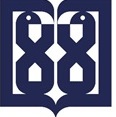 Tehran University of Medical Sciences, International CampusOffice of Vice Dean for Student and Cultural AffairsVerbal warning for dorm’s lawbreakerVerbal warning for dorm’s lawbreakerVerbal warning for dorm’s lawbreakerVerbal warning for dorm’s lawbreakerVerbal warning for dorm’s lawbreakerNoName and Last nameIssueSignature Date123456789101112